Human Services Committee Minutes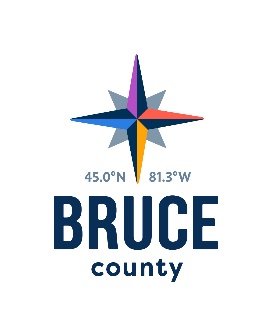 August 2, 20182:44 p.m.Council Chambers, Bruce County Administration CentreWalkerton, OntarioPresent:	Warden Paul Eagleson 	Councillors Mitch Twolan (Chair), Anne Eadie, Robert Buckle, David Inglis, Janice Jackson Milt McIver and Mike Smith Staff:		Kelley Coulter, Chief Administrative Officer	Darlene Batte, Deputy Clerk	Christine MacDonald, Director of Human ServicesPecuniary InterestThere were no declarations of pecuniary interest.Action ItemsGreen Ontario Transfer Payment Agreement Cancelled Moved by Councillor Milt McIverSeconded by Councillor Robert BuckleThat By-law number 2018-042, a by-law to authorize the execution of an Ontario Transfer Payment Agreement between the Housing Services Corporation and the County of Bruce for the GreenON Social Housing Program, be repealed.CarriedInformation ItemsThe following reports were received for information:Q2 – Bruce County Community Housing Registry Waitlist Update Q2 - Child Care and Fee Subsidy Report Act on RecommendationsMoved by Councillor Mike SmithSeconded by Councillor Robert BuckleThat in accordance with the Procedure By-law, staff be authorized and directed to give effect to the actions of the Human Services Committee in respect of all resolutions passed dring the August 2, 2018 meeting.CarriedNext MeetingThe next meeting of the Human Services Committee will take place on September 6, 2018 in the Council Chambers, County Administration Centre, Walkerton, Ontario.AdjournmentMoved by Councillor Mitch TwolanSeconded by Councillor Milt McIverThat the meeting of the Human Services Committee adjourn at 2:46 p.m.Carried	Mitch Twolan, Chair Human Services Committee